Projekt „Zdalna szkoła”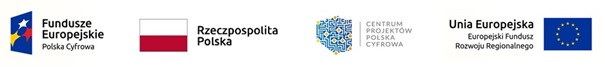 Gmina Okonek w ramach projektu „Zdalna Szkoła” pozyskała grant 
w wysokości 60 000 zł na zakup sprzętu komputerowego dla uczniów.Projekt jest odpowiedzią na obecną sytuację szkolnictwa, związaną z wprowadzeniem na obszarze Rzeczypospolitej Polskiej stanu epidemii, spowodowanym zakażeniami koronawirusem. Zakupione matebooki wysokiej jakości umożliwią dzieciom, które nie miały dotychczas takich możliwości, kontynuowanie realizacji podstawy programowej 
w warunkach domowych.Dzięki przyznanemu dofinansowaniu w wysokości 60 000 zł, już 01.06.2020 r. do szkół podstawowych w Gminie Okonek  trafił sprzęt zaspokajający potrzeby uczniów. Szkoła Podstawowa w Okonku otrzymała 16 komputerów, natomiast Zespół Szkół w Lotyniu 
8 komputerów i 2 tablety. Projekt jest realizowany w ramach Programu Operacyjnego Polska Cyfrowa na lata 2014-2020, Osi Priorytetowej nr I „Powszechny dostęp do szybkiego Internetu” działania 1.1 „Wyeliminowanie terytorialnych różnic w możliwości dostępu do szerokopasmowego Internetu o wysokich przepustowościach” dotycząca realizacji projektu grantowego pn.: Zdalna Szkoła – wsparcie Ogólnopolskiej Sieci Edukacyjnej w systemie kształcenia zdalnego w ramach Europejskiego Funduszu Rozwoju Regionalnego.Działanie jest finansowane ze środków Europejskiego Funduszu Rozwoju Regionalnego w ramach Programu Operacyjnego Polska Cyfrowa na lata 2014-2020. 